REPUBLIKA HRVATSKAVUKOVARSKO-SRIJEMSKA ŽUPANIJA OPĆINA TOVARNIK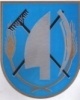  OPĆINSKO VIJEĆEKLASA:  021-05/20-03/40URBROJ: 2188/12-04-20-12Tovarnik, 23.12.2020. Na temelju čl. 31. Statuta Općine Tovarnik ( Službeni vjesnik Vukovarsko-srijemske županije br. 4/13, 14/13, 1/18, 6/18, 3/20, pročišćeni tekst 9/20 ), Općinsko vijeće Općine Tovarnik na svojoj 31. sjednici održanoj 21. prosinca 2020., donosi:ODLUKUO STIPENDIJAMA OPĆINE TOVARNIK ZA AKADEMSKU GODINU 2020/2021Članak 1.Svi redovni  studenti dodiplomskih i diplomskih, stručnih i sveučilišnih studija u Republici Hrvatskoj, od prve do posljednje godine, s prebivalištem  na području  Općine Tovarnik ostvaruju pravo na stipendiju Općine Tovarnik pod uvjetom da ne primaju drugu stipendiju, te da nisu ponavljači godine za koju podnose zahtjev za stipendiju.Članka 2.Stipendija se dodjeljuje za deset mjeseci, odnosno za period od  rujna 2020. do lipnja 2021.Članak 3.Utvrđuje se iznos od 800 kn mjesečno, odnosno 8.000,00 kn ukupno,  po studentu. Iznos potreban za stipendiranje osigurat će se u Proračunu Općine Tovarnik za 2021. god. Članak 4.Natječajni poziv za dodjelu stipendija za akademsku godinu 2020/2021 provodi Povjerenstvo za stipendije koje je Općinsko vijeće imenovalo posebnom odlukom.Članak 5.Povjerenstvo iz čl. 4. ove Odluke dužno je raspisati natječajni poziv  za dodjelu stipendija u roku od 30 dana od stupanja na snagu ove Odluke.Članak 6.Ova Odluka stupa na snagu 1.1.2021. a biti će objavljena u „Službenom vjesniku“ Vukovarsko-srijemske županije.PREDSJEDNIK OPĆINSKOG VIJEĆA
Dubravko Blašković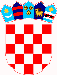 